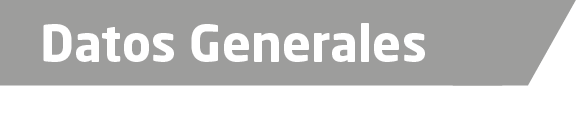 Nombre Antonio Lara CobosGrado de Escolaridad licenciado en DerechoCédula Profesional (Licenciatura) 1088675Teléfono de Oficina 01-746-892-1012 Correo Electrónico antonyla@hotmail.esDatos GeneralesFormación Académica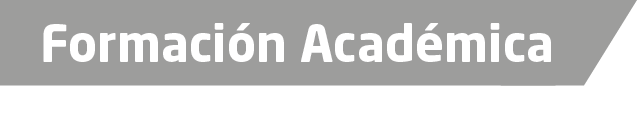 1996-1997  Diplomado de Amparo a los Agentes del Ministerio Publico de la Zona Norte del estado.-Poza Rica Veracruz.2002  Diplomado en la primera generación “Calidad Humana en la Familia y en Trabajo”. Veracruz-Veracruz.2009 curso  del “Proceso Penal Acusatorio y Teoría del Delito” Impartida por el Doctor en Derecho Enrique Díaz Aranda Boca del Rio, Ver.2010  “Curso de Capacitación del Sistema Acusatorio y Juicio Oral” Validado por la Academia Nacional de Seguridad Publica.2011 “Curso de Especialización sobre Juicios Orales y Medios Alternativos de Solución de Conflictos” Impartido por el Instituto de Formación Profesional.2016 Curso “Taller  de Actualización  para el Especialistas en Métodos Alternos en el Sistema Penal Acusatorio” Periodo 12 de mayo al 3 de junio del 2016. Impartido por el Instituto de Formación Profesional y la Dirección General del Órgano de Mecanismos Alternativos de Solución de Conflictos de la Fiscalía General del Estado de Veracruz.Trayectoria Profesional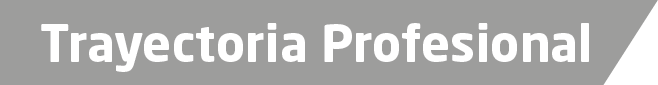 1978-1979.- Juez Mixto Municipal, Isla, Ver.1989-1992.- Sindico Único de H. Ayuntamiento de Ignacio de la Llave, Ver.2013.- Agente del Ministerio Publico Municipal en Medellín de Bravo, Ver2014-2017.- Fiscal Especializado en Responsabilidad Juvenil y de Conciliación,  Facilitador Certificado  de la Unidad Integral de Procuración de Justicia del Primer Distrito Panuco, Veracruz; Y Encargado de la Agencia Del Ministerio Publico de Responsabilidad Juvenil y de Conciliación (Sistema Anterior) de Panuco Veracruz.2017- Actual  Facilitador Certificado  de la Unidad Integral de Procuración de Justicia del Quinto Distrito Chicontepec, Veracruz.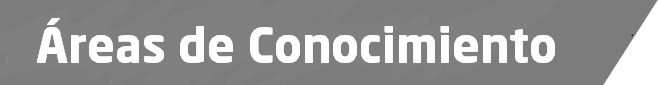 Sistema Penal AcusatorioMM